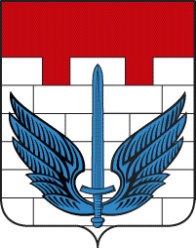 ЗАКРЫТОЕ АДМИНИСТРАТИВНО-ТЕРРИТОРИАЛЬНОЕ ОБРАЗОВАНИЕ АДМИНИСТРАЦИЯ ЛОКОМОТИВНОГО ГОРОДСКОГО ОКРУГАЧЕЛЯБИНСКОЙ ОБЛАСТИП О С Т А Н О В Л Е Н И Е «_25_» ____03______2013  г. № __91__		         п.ЛокомотивныйОб утверждении Положения о порядке представления лицом, поступающим на работу на должность руководителя муниципального учреждения Локомотивного городского округа, и лицами, замещающими эти должности, сведений о своих доходах, об имуществе и обязательствах имущественного характера и о доходах, об имуществе и обязательствах имущественного характера своих супруга (супруги) и несовершеннолетних детей и проверки достоверности и полноты представленных сведенийВ соответствии с Трудовым кодексом Российской Федерации, Федеральным законом «О противодействии коррупции», -Администрация Локомотивного городского округа ПОСТАНОВЛЯЕТ:1. Утвердить Положение о порядке представления лицом, поступающим на работу на должность руководителя муниципального учреждения Локомотивного городского округа, и лицами, замещающими эти должности, сведений о своих доходах, об имуществе и обязательствах имущественного характера и о доходах, об имуществе и обязательствах имущественного характера своих супруга (супруги) и несовершеннолетних детей и проверки достоверности и полноты представленных сведений (прилагается).2. Настоящее постановление подлежит опубликованию в газете «Луч Локомотивного» и размещению на официальном сайте Администрации Локомотивного городского округа в сети Интернет.3.	Организацию выполнения настоящего постановления возложить на отдел организационной, контрольной и кадровой работы (Каратник О.В.).4. Контроль выполнения настоящего постановления возложить на заместителя Главы округа, руководителя  аппарата администрации Л.Н.Формину.Глава АдминистрацииЛокомотивного городского округа					В.Н.МоисеенкоУТВЕРЖДЕНОпостановлением Администрации от 25.03.2013 года № 91Положение о порядке представления лицом, поступающим на работу на должность руководителя муниципального учреждения Локомотивного городского округа, и лицами, замещающими эти должности, сведений о своих доходах, об имуществе и обязательствах имущественного характера и о доходах, об имуществе и обязательствах имущественного характера своих супруга (супруги) и несовершеннолетних детей и проверки достоверности и полноты представленных сведений Общие положенияНастоящее Положение устанавливает:порядок представления лицом, поступающим на работу на должность руководителя муниципального учреждения, а также руководителем муниципального учреждения сведений о своих доходах, об имуществе и обязательствах имущественного характера и о доходах, об имуществе и обязательствах имущественного характера своих супруга (супруги) и несовершеннолетних детей;порядок осуществления проверки достоверности и полноты представляемых гражданами, претендующими на замещение должностей руководителей муниципальных учреждений, и лицами, замещающими эти должности, сведений о своих доходах, об имуществе и обязательствах имущественного характера, а также о доходах, об имуществе и обязательствах имущественного характера своих супруга (супруги) и несовершеннолетних детей.II. Порядок представления лицом, поступающим на работу на должность руководителя муниципального учреждения, а также руководителем муниципального учреждения сведений о своих доходах, об имуществе и обязательствах имущественного характера и о доходах, об имуществе и обязательствах имущественного характера своих супруга (супруги) и несовершеннолетних детей1. Лицо, поступающее на должность руководителя муниципального учреждения, при поступлении на работу представляет:а) сведения о своих доходах, полученных от всех источников (включая доходы по прежнему месту работы или месту замещения выборной должности, пенсии, пособия и иные выплаты) за календарный год, предшествующий году подачи документов для поступления на работу на должность руководителя муниципального учреждения, а также сведения об имуществе, принадлежащем ему на праве собственности, и о своих обязательствах имущественного характера по состоянию на 1-е число месяца, предшествующего месяцу подачи документов для поступления на работу на должность руководителя, по форме согласно приложению № 1 (на отчетную дату);б) сведения о доходах супруга (супруги) и несовершеннолетних детей, полученных от всех источников (включая заработную плату, пенсии, пособия и иные выплаты) за календарный год, предшествующий году подачи лицом документов для поступления на работу на должность руководителя, а также сведения об имуществе, принадлежащем им на праве собственности, и об их обязательствах имущественного характера по состоянию на 1-е число месяца, предшествующего месяцу подачи документов для поступления на работу на должность руководителя, по форме согласно приложению № 2 (на отчетную дату).2. Руководитель муниципального учреждения ежегодно, не позднее 30 апреля года, следующего за отчетным, представляет:а) сведения о своих доходах, полученных за отчетный период (с 1 января по 31 декабря) от всех источников (включая заработную плату, пенсии, пособия и иные выплаты), а также сведения об имуществе, принадлежащем ему на праве собственности, и о своих обязательствах имущественного характера по состоянию на конец отчетного периода по форме согласно приложению № 3;б) сведения о доходах супруга (супруги) и несовершеннолетних детей, полученных за отчетный период (с 1 января по 31 декабря) от всех источников (включая заработную плату, пенсии, пособия и иные выплаты), а также сведения об их имуществе, принадлежащем им на праве собственности, и об их обязательствах имущественного характера по состоянию на конец отчетного периода по форме согласно приложению № 4.3. Сведения, предусмотренные пунктами 1 и 2 настоящего Положения, представляются в уполномоченное структурное подразделение работодателя.4. В случае если руководитель муниципального учреждения обнаружил, что в представленных им сведениях о доходах, об имуществе и обязательствах имущественного характера не отражены или не полностью отражены какие-либо сведения либо имеются ошибки, он вправе представить уточненные сведения не позднее 31 июля года, следующего за отчетным.5. Сведения о доходах, об имуществе и обязательствах имущественного характера, представляемые в соответствии с настоящим Положением лицом, поступающим на работу на должность руководителя муниципального учреждения, а также руководителем муниципального учреждения, являются сведениями конфиденциального характера, если федеральным законом они не отнесены к сведениям, составляющим государственную тайну.Эти сведения предоставляются руководителю органа местного самоуправления и другим должностным лицам органов  местного самоуправления, наделенным полномочиями назначать на должность и освобождать от должности руководителя муниципального учреждения.III. Порядок осуществления проверки достоверности и полноты представляемых гражданами, претендующими на замещение должностей руководителей муниципальных учреждений, и лицами, замещающими эти должности, сведений о своих доходах, об имуществе и обязательствах имущественного характера, а также о доходах, об имуществе и обязательствах имущественного характера своих супруга (супруги) и несовершеннолетних детей1. Проверка осуществляется по решению учредителя муниципального учреждения или лица, которому такие полномочия предоставлены учредителем.2. Проверку осуществляют уполномоченные структурные подразделения органов местного самоуправления Локомотивного городского округа.3. Основанием для осуществления проверки является информация, представленная в письменном виде в установленном порядке:а) правоохранительными органами, иными государственными органами, органами местного самоуправления и их должностными лицами;б) кадровой службой органов местного самоуправления по профилактике коррупционных и иных правонарушений;в) постоянно действующими руководящими органами политических партий и зарегистрированных в соответствии с законодательством Российской Федерации иных общероссийских общественных объединений, не являющихся политическими партиями;г) Общественной палатой Российской Федерации;д) общероссийскими средствами массовой информации.4. Информация анонимного характера не может служить основанием для проверки.5. Проверка осуществляется в срок, не превышающий 60 дней со дня принятия решения о ее проведении. Срок проверки может быть продлен до 90 дней учредителем муниципального учреждения или лицом, которому такие полномочия предоставлены учредителем.6. При осуществлении проверки уполномоченное структурное подразделение вправе:а) проводить беседу с гражданином, претендующим на замещение должности руководителя муниципального учреждения, а также с лицом, замещающим должность руководителя муниципального учреждения;б) изучать представленные гражданином, претендующим на замещение должности руководителя муниципального учреждения, а также лицом, замещающим должность руководителя муниципального учреждения, сведения о доходах, об имуществе и обязательствах имущественного характера и дополнительные материалы;в) получать от гражданина, претендующего на замещение должности руководителя муниципального учреждения, а также от лица, замещающего должность руководителя муниципального учреждения, пояснения по представленным им сведениям о доходах, об имуществе и обязательствах имущественного характера и материалам.7. Учредитель муниципального учреждения или лицо, которому такие полномочия предоставлены учредителем, обеспечивает:а) уведомление в письменной форме лица, замещающего должность руководителя муниципального учреждения, о начале в отношении его проверки - в течение 2 рабочих дней со дня принятия решения о начале проверки;б) информирование лица, замещающего должность руководителя муниципального учреждения, в случае его обращения о том, какие представляемые им сведения, подлежат проверке, - в течение 7 рабочих дней со дня обращения, а при наличии уважительной причины - в срок, согласованный с указанным лицом.8. По окончании проверки учредитель муниципального учреждения или лицо, которому такие полномочия предоставлены учредителем, обязаны ознакомить лицо, замещающее должность руководителя муниципального учреждения, с результатами проверки.10. Лицо, замещающее должность руководителя муниципального учреждения, вправе:а) давать пояснения в письменной форме в ходе проверки, а также по результатам проверки;б) представлять дополнительные материалы и давать по ним пояснения в письменной форме.11. По результатам проверки учредитель муниципального учреждения или лицо, которому такие полномочия предоставлены учредителем, принимают одно из следующих решений:а) назначение гражданина, претендующего на замещение должности руководителя муниципального учреждения, на должность руководителя муниципального учреждения;б) отказ гражданину, претендующему на замещение должности руководителя муниципального учреждения, в назначении на должность руководителя муниципального учреждения;в) применение к лицу, замещающему должность руководителя муниципального учреждения, мер дисциплинарной ответственности.12. При установлении в ходе проверки обстоятельств, свидетельствующих о наличии признаков преступления или административного правонарушения, материалы об этом представляются в соответствующие государственные органы.13. Подлинники справок о доходах, об имуществе и обязательствах имущественного характера, а также материалы проверки, поступившие к учредителю муниципального учреждения или лицу, которому такие полномочия предоставлены учредителем, хранятся ими в соответствии с законодательством Российской Федерации об архивном деле.Приложение N 1к  Положению(форма)   В ___________________________________________________________________     (указывается наименование муниципального учреждения)                                  СПРАВКА                 о доходах, об имуществе и обязательствах           имущественного характера лица, поступающего на работу                  на должность руководителя муниципального учреждения    Я, ____________________________________________________________________                     (фамилия, имя, отчество, дата рождения)_____________________________________________________________________________________________________________________________________________________,        (основное место работы, в случае отсутствия основного места                           работы - род занятий)проживающий по адресу: ____________________________________________________                                     (адрес места жительства)__________________________________________________________________________,сообщаю  сведения о своих доходах, об имуществе, о вкладах в банках, ценныхбумагах, об обязательствах имущественного характера:                     Раздел 1. Сведения о доходах <1>─────┬──────────────────────────────────────────────┬──────────────────────  N  │                  Вид дохода                  │ Величина дохода <2> п/п │                                              │      (рублей)─────┴──────────────────────────────────────────────┴──────────────────────  1.  Доход по основному месту работы  2.  Доход от педагогической деятельности  3.  Доход от научной деятельности  4.  Доход от иной творческой деятельности  5.  Доход от вкладов в банках и иных кредитных      организациях  6.  Доход от ценных бумаг и долей участия в      коммерческих организациях  7.  Иные доходы (указать вид дохода):      1)      2)  8.  Итого доход за отчетный период───────────────────────────────────────────────────────────────────────────    --------------------------------    <1>  Указываются  доходы  (включая  пенсии,  пособия и иные выплаты) заотчетный период.    <2>  Доход,  полученный  в  иностранной валюте, указывается в рублях покурсу Банка России на дату получения дохода.                      Раздел 2. Сведения об имуществе                         2.1. Недвижимое имущество─────┬──────────────────────┬─────────────────┬────────────────┬───────────  N  │  Вид и наименование  │Вид собственности│Место нахождения│ Площадь п/п │       имущества      │       <1>       │     (адрес)    │   (кв.     │                      │                 │                │ метров)─────┴──────────────────────┴─────────────────┴────────────────┴───────────  1.  Земельные участки <2>:      1)      2)      3)  2.  Жилые дома:      1)      2)      3)  3.  Квартиры:      1)      2)      3)  4.  Дачи:      1)      2)      3)  5.  Гаражи:      1)      2)      3)  6.  Иное недвижимое      имущество:      1)      2)      3)───────────────────────────────────────────────────────────────────────────    --------------------------------    <1>   Указывается   вид   собственности  (индивидуальная,  общая);  длясовместной собственности указываются иные лица (Ф.И.О. или наименование), всобственности   которых  находится  имущество;  для  долевой  собственностиуказывается  доля  лица,  поступающего  на работу на должность руководителямуниципального учреждения, представляющего сведения.    <2>  Указывается вид земельного участка (пая, доли): под индивидуальноежилищное строительство, дачный, садовый, приусадебный, огородный и др.                        2.2. Транспортные средства──────┬────────────────────────────┬────────────────────┬──────────────────   N  │        Вид и марка         │ Вид собственности  │      Место  п/п │   транспортного средства   │        <1>         │   регистрации──────┴────────────────────────────┴────────────────────┴──────────────────  1.   Автомобили легковые:       1)       2)  2.   Автомобили грузовые:       1)       2)  3.   Автоприцепы:       1)       2)  4.   Мототранспортные средства:       1)       2)  5.   Сельскохозяйственная       техника:       1)       2)  6.   Водный транспорт:       1)       2)  7.   Воздушный транспорт:       1)       2)  8.   Иные транспортные средства:       1)       2)───────────────────────────────────────────────────────────────────────────    --------------------------------    <1>   Указывается   вид   собственности  (индивидуальная,  общая);  длясовместной собственности указываются иные лица (Ф.И.О. или наименование), всобственности   которых  находится  имущество;  для  долевой  собственностиуказывается  доля  лица,  поступающего  на работу на должность руководителямуниципального учреждения, представляющего сведения.           Раздел 3. Сведения о денежных средствах, находящихся             на счетах в банках и иных кредитных организациях────┬────────────────────────┬──────────┬───────────┬──────┬───────────────  N │  Наименование и адрес  │  Вид и   │   Дата    │Номер │  Остаток на п/п│     банка или иной     │  валюта  │ открытия  │счета │  счете <2>    │ кредитной организации  │счета <1> │   счета   │      │   (рублей)────┴────────────────────────┴──────────┴───────────┴──────┴─────────────── 1. 2. 3.───────────────────────────────────────────────────────────────────────────    --------------------------------    <1>  Указываются  вид  счета (депозитный, текущий, расчетный, ссудный идр.) и валюта счета.    <2>  Остаток  на  счете  указывается по состоянию на отчетную дату. Длясчетов  в  иностранной  валюте  остаток указывается в рублях по курсу БанкаРоссии на отчетную дату.                    Раздел 4. Сведения о ценных бумагах           4.1. Акции и иное участие в коммерческих организациях─────┬──────────────────┬───────────────┬────────────┬────────┬────────────  N  │ Наименование и   │     Место     │  Уставный  │  Доля  │ Основание п/п │ организационно-  │  нахождения   │капитал <2> │участия │  участия     │ правовая форма   │  организации  │  (рублей)  │  <3>   │    <4>     │ организации <1>  │    (адрес)    │            │        │─────┴──────────────────┴───────────────┴────────────┴────────┴────────────  1.  2.  3.  4.  5.───────────────────────────────────────────────────────────────────────────    --------------------------------    <1>   Указываются   полное  или  сокращенное  официальное  наименованиеорганизации  и  ее  организационно-правовая  форма  (акционерное  общество,общество  с  ограниченной  ответственностью, товарищество, производственныйкооператив и др.).    <2>  Уставный  капитал  указывается  согласно  учредительным документаморганизации   по  состоянию  на  отчетную  дату.  Для  уставных  капиталов,выраженных  в  иностранной валюте, уставный капитал указывается в рублях покурсу Банка России на отчетную дату.    <3>  Доля  участия  выражается  в  процентах от уставного капитала. Дляакционерных  обществ  указываются  также номинальная стоимость и количествоакций.    <4>  Указываются  основание  приобретения  доли  участия (учредительныйдоговор, приватизация, покупка, мена, дарение, наследование и др.), а такжереквизиты (дата, номер) соответствующего договора или акта.                          4.2. Иные ценные бумаги─────┬─────────┬─────────────┬──────────────────┬────────────┬─────────────  N  │   Вид   │    Лицо,    │   Номинальная    │   Общее    │   Общая п/п │ ценной  │ выпустившее │     величина     │ количество │ стоимость     │ бумаги  │ценную бумагу│  обязательства   │            │<2> (рублей)     │   <1>   │             │     (рублей)     │            │─────┴─────────┴─────────────┴──────────────────┴────────────┴─────────────  1.  2.  3.  4.  5.  6.───────────────────────────────────────────────────────────────────────────    Итого   по   разделу   4   "Сведения   о   ценных   бумагах"  суммарнаядекларированная стоимость ценных бумаг, включая доли участия в коммерческихорганизациях (рублей), ___________________________________________________.    --------------------------------    <1> Указываются  все ценные бумаги по видам (облигации, векселя и др.),за исключением акций, указанных в  подразделе  4.1  "Акции и иное участие вкоммерческих организациях".    <2> Указывается общая  стоимость  ценных  бумаг  данного вида исходя изстоимости их приобретения (а если ее нельзя определить - исходя из рыночнойстоимости  или  номинальной  стоимости).  Для  обязательств,  выраженных  виностранной валюте, стоимость указывается в рублях по курсу Банка России наотчетную дату.       Раздел 5. Сведения об обязательствах имущественного характера     5.1. Объекты недвижимого имущества, находящиеся в пользовании <1>─────┬───────────┬───────────────┬─────────────┬──────────────┬───────────  N  │    Вид    │  Вид и сроки  │  Основание  │    Место     │ Площадь п/п │ имущества │пользования <3>│ пользования │  нахождения  │   (кв.     │    <2>    │               │     <4>     │   (адрес)    │ метров)─────┴───────────┴───────────────┴─────────────┴──────────────┴───────────  1.  2.  3.──────────────────────────────────────────────────────────────────────────    --------------------------------    <1> Указываются по состоянию на отчетную дату.    <2>  Указывается  вид  недвижимого  имущества (земельный участок, жилойдом, дача и др.).    <3>  Указываются  вид  пользования (аренда, безвозмездное пользование идр.) и сроки пользования.    <4>    Указываются    основание   пользования   (договор,   фактическоепредоставление  и  др.),  а  также реквизиты (дата, номер) соответствующегодоговора или акта.                       5.2. Прочие обязательства <1>────┬──────────────┬─────────┬──────────────┬──────────────┬───────────────  N │  Содержание  │Кредитор │  Основание   │    Сумма     │   Условия п/п│обязательства │(должник)│возникновения │обязательства │обязательства    │     <2>      │   <3>   │     <4>      │ <5> (рублей) │     <6>────┴──────────────┴─────────┴──────────────┴──────────────┴─────────────── 1. 2. 3.───────────────────────────────────────────────────────────────────────────Достоверность и полноту настоящих сведений подтверждаю."  "                20   г.   _____________________________________________                                (подпись лица, поступающего на должность                               руководителя муниципального учреждения)___________________________________________________________________________                (Ф.И.О. и подпись лица, принявшего справку)--------------------------------<1> Указываются имеющиеся на отчетную дату срочные обязательства финансового характера на сумму, превышающую уровень 20 процентов дохода за отчетный период, за исключением обязательств, составляющих менее 100 тыс. рублей.<2> Указывается существо обязательства (заем, кредит и др.).<3> Указывается вторая сторона обязательства: кредитор или должник, его фамилия, имя и отчество (наименование юридического лица), адрес.<4> Указываются основание возникновения обязательства (договор, передача денег или имущества и др.), а также реквизиты (дата, номер) соответствующего договора или акта.<5> Указывается сумма основного обязательства (без суммы процентов). Для обязательств, выраженных в иностранной валюте, сумма указывается в рублях по курсу Банка России на отчетную дату.<6> Указываются годовая процентная ставка обязательства, заложенное в обеспечение обязательства имущество, выданные в обеспечение обязательства гарантии и поручительства.Приложение № 2к Положению(форма)   В ___________________________________________________________________     (указывается наименование муниципального учреждения)                                  СПРАВКА                 о доходах, об имуществе и обязательствах      имущественного характера супруга (супруги) и несовершеннолетних       детей лица, поступающего на работу на должность руководителя               муниципального учреждения <1>    Я, _______________________________________________________________________________________________________________________________________________                  (фамилия, имя, отчество, дата рождения)_____________________________________________________________________________________________________________________________________________________,        (основное место работы, в случае отсутствия основного места                           работы - род занятий)проживающий по адресу: ____________________________________________________                                     (адрес места жительства)__________________________________________________________________________,сообщаю    сведения    о   доходах   моей   (моего)   (супруги   (супруга),несовершеннолетней         дочери,         несовершеннолетнего        сына)___________________________________________________________________________                  (фамилия, имя, отчество, дата рождения)___________________________________________________________________________     (основное место работы или службы, занимаемая должность, в случае        отсутствия основного места работы или службы - род занятий)__________________________________________________________________________,об  имуществе,  о  вкладах  в  банках,  ценных  бумагах,  об обязательствахимущественного характера.    --------------------------------    <1>  Сведения представляются отдельно на супруга (супругу) и на каждогоиз  несовершеннолетних  детей  лица,  поступающего  на  работу на должностьруководителя  муниципального  учреждения,  представляющего сведения.                     Раздел 1. Сведения о доходах <1>─────┬──────────────────────────────────────────────┬──────────────────────  N  │                  Вид дохода                  │ Величина дохода <2> п/п │                                              │      (рублей)─────┴──────────────────────────────────────────────┴──────────────────────  1.  Доход по основному месту работы  2.  Доход от педагогической деятельности  3.  Доход от научной деятельности  4.  Доход от иной творческой деятельности  5.  Доход от вкладов в банках и иных кредитных      организациях  6.  Доход от ценных бумаг и долей участия в      коммерческих организациях  7.  Иные доходы (указать вид дохода):      1)      2)      3)  8.  Итого доход за отчетный период───────────────────────────────────────────────────────────────────────────    --------------------------------    <1>  Указываются  доходы  (включая  пенсии,  пособия и иные выплаты) заотчетный период.    <2>  Доход,  полученный  в  иностранной валюте, указывается в рублях покурсу Банка России на дату получения дохода.                      Раздел 2. Сведения об имуществе                         2.1. Недвижимое имущество─────┬──────────────────────┬─────────────────┬────────────────┬───────────  N  │ Вид и наименование   │Вид собственности│Место нахождения│ Площадь п/п │      имущества       │       <1>       │     (адрес)    │   (кв.     │                      │                 │                │ метров)─────┴──────────────────────┴─────────────────┴────────────────┴───────────  1.  Земельные участки <2>:      1)      2)      3)  2.  Жилые дома:      1)      2)      3)  3.  Квартиры:      1)      2)      3)  4.  Дачи:      1)      2)      3)  5.  Гаражи:      1)      2)      3)  6.  Иное недвижимое      имущество:      1)      2)      3)───────────────────────────────────────────────────────────────────────────    --------------------------------    <1>   Указывается   вид   собственности  (индивидуальная,  общая);  длясовместной собственности указываются иные лица (Ф.И.О. или наименование), всобственности   которых  находится  имущество;  для  долевой  собственностиуказывается  доля  члена  семьи  лица,  поступающего на работу на должностьруководителя  муниципального  учреждения,  представляющего сведения.    <2>  Указывается вид земельного участка (пая, доли): под индивидуальноежилищное строительство, дачный, садовый, приусадебный, огородный и др.                        2.2. Транспортные средства─────┬────────────────────────────┬─────────────────────┬──────────────────  N  │        Вид и марка         │  Вид собственности  │      Место п/п │   транспортного средства   │         <1>         │   регистрации─────┴────────────────────────────┴─────────────────────┴──────────────────  1.  Автомобили легковые:      1)      2)  2.  Автомобили грузовые:      1)      2)  3.  Автоприцепы:      1)      2)  4.  Мототранспортные средства:      1)      2)  5.  Сельскохозяйственная      техника:      1)      2)  6.  Водный транспорт:      1)      2)  7.  Воздушный транспорт:      1)      2)  8.  Иные транспортные средства:      1)      2)───────────────────────────────────────────────────────────────────────────    --------------------------------    <1>   Указывается   вид   собственности  (индивидуальная,  общая);  длясовместной собственности указываются иные лица (Ф.И.О. или наименование), всобственности   которых  находится  имущество;  для  долевой  собственностиуказывается  доля  члена  семьи  лица,  поступающего на работу на должностьруководителя  муниципального учреждения,  представляющего сведения.           Раздел 3. Сведения о денежных средствах, находящихся             на счетах в банках и иных кредитных организациях─────┬───────────────────────┬──────────┬───────────┬──────┬───────────────  N  │  Наименование и адрес │  Вид и   │   Дата    │Номер │  Остаток на п/п │     банка или иной    │  валюта  │ открытия  │счета │  счете <2>     │ кредитной организации │счета <1> │   счета   │      │   (рублей)─────┴───────────────────────┴──────────┴───────────┴──────┴───────────────  1.  2.  3.───────────────────────────────────────────────────────────────────────────    --------------------------------    <1>  Указываются  вид  счета (депозитный, текущий, расчетный, ссудный идр.) и валюта счета.    <2>  Остаток  на  счете  указывается по состоянию на отчетную дату. Длясчетов  в  иностранной  валюте  остаток указывается в рублях по курсу БанкаРоссии на отчетную дату.                    Раздел 4. Сведения о ценных бумагах           4.1. Акции и иное участие в коммерческих организациях─────┬──────────────────┬───────────────┬────────────┬────────┬────────────  N  │  Наименование и  │     Место     │  Уставный  │  Доля  │ Основание п/п │ организационно-  │  нахождения   │капитал <2> │участия │  участия     │  правовая форма  │  организации  │  (рублей)  │  <3>   │    <4>     │ организации <1>  │    (адрес)    │            │        │─────┴──────────────────┴───────────────┴────────────┴────────┴────────────  1.  2.  3.  4.  5.───────────────────────────────────────────────────────────────────────────    --------------------------------    <1>   Указываются   полное  или  сокращенное  официальное  наименованиеорганизации  и  ее  организационно-правовая  форма  (акционерное  общество,общество  с  ограниченной  ответственностью, товарищество, производственныйкооператив и др.).    <2>  Уставный  капитал  указывается  согласно  учредительным документаморганизации   по  состоянию  на  отчетную  дату.  Для  уставных  капиталов,выраженных  в  иностранной валюте, уставный капитал указывается в рублях покурсу Банка России на отчетную дату.    <3>  Доля  участия  выражается  в  процентах от уставного капитала. Дляакционерных  обществ  указываются  также номинальная стоимость и количествоакций.    <4>  Указываются  основание  приобретения  доли  участия (учредительныйдоговор, приватизация, покупка, мена, дарение, наследование и др.), а такжереквизиты (дата, номер) соответствующего договора или акта.                          4.2. Иные ценные бумаги─────┬────────┬──────────────┬──────────────────┬────────────┬─────────────  N  │  Вид   │    Лицо,     │   Номинальная    │   Общее    │   Общая п/п │ ценной │ выпустившее  │     величина     │ количество │ стоимость     │ бумаги │ценную бумагу │  обязательства   │            │<2> (рублей)     │  <1>   │              │     (рублей)     │            │─────┴────────┴──────────────┴──────────────────┴────────────┴─────────────  1.  2.  3.  4.  5.  6.───────────────────────────────────────────────────────────────────────────    Итого   по   разделу   4   "Сведения   о   ценных   бумагах"  суммарнаядекларированная стоимость ценных бумаг, включая доли участия в коммерческихорганизациях (рублей), ___________________________________________________.    --------------------------------    <1>  Указываются все ценные бумаги по видам (облигации, векселя и др.),за  исключением  акций,  указанных в подразделе 4.1 "Акции и иное участие вкоммерческих организациях".    <2>  Указывается  общая  стоимость  ценных бумаг данного вида исходя изстоимости их приобретения (а если ее нельзя определить - исходя из рыночнойстоимости  или  номинальной  стоимости).  Для  обязательств,  выраженных  виностранной валюте, стоимость указывается в рублях по курсу Банка России наотчетную дату.       Раздел 5. Сведения об обязательствах имущественного характера     5.1. Объекты недвижимого имущества, находящиеся в пользовании <1>─────┬───────────┬───────────────┬──────────────┬──────────────┬───────────  N  │    Вид    │  Вид и сроки  │  Основание   │    Место     │ Площадь п/п │ имущества │пользования <3>│ пользования  │  нахождения  │   (кв.     │    <2>    │               │     <4>      │   (адрес)    │ метров)─────┴───────────┴───────────────┴──────────────┴──────────────┴───────────  1.  2.  3.───────────────────────────────────────────────────────────────────────────    --------------------------------    <1> Указываются по состоянию на отчетную дату.    <2>  Указывается  вид  недвижимого  имущества (земельный участок, жилойдом, дача и др.).    <3>  Указываются  вид  пользования (аренда, безвозмездное пользование идр.) и сроки пользования.    <4>    Указываются    основание   пользования   (договор,   фактическоепредоставление  и  др.),  а  также реквизиты (дата, номер) соответствующегодоговора или акта.                       5.2. Прочие обязательства <1>─────┬─────────────┬─────────┬──────────────┬──────────────┬───────────────  N  │  Содержание │Кредитор │  Основание   │    Сумма     │   Условия п/п │обязательства│(должник)│возникновения │обязательства │обязательства     │     <2>     │   <3>   │     <4>      │ <5> (рублей) │     <6>─────┴─────────────┴─────────┴──────────────┴──────────────┴───────────────  1.  2.  3.───────────────────────────────────────────────────────────────────────────    Достоверность и полноту настоящих сведений подтверждаю."  "             20   г.    _______________________________________________                                 (подпись лица, поступающего на работу                                на должность руководителя муниципального учреждения,представляющего сведения)___________________________________________________________________________                (Ф.И.О. и подпись лица, принявшего справку)--------------------------------<1> Указываются имеющиеся на отчетную дату срочные обязательства финансового характера на сумму, превышающую уровень 20 процентов дохода за отчетный период, за исключением обязательств, составляющих менее 100 тыс. рублей.<2> Указывается существо обязательства (заем, кредит и др.).<3> Указывается вторая сторона обязательства: кредитор или должник, его фамилия, имя и отчество (наименование юридического лица), адрес.<4> Указываются основание возникновения обязательства (договор, передача денег или имущества и др.), а также реквизиты (дата, номер) соответствующего договора или акта.<5> Указывается сумма основного обязательства (без суммы процентов). Для обязательств, выраженных в иностранной валюте, сумма указывается в рублях по курсу Банка России на отчетную дату.<6> Указываются годовая процентная ставка обязательства, заложенное в обеспечение обязательства имущество, выданные в обеспечение обязательства гарантии и поручительства.Приложение № 3к Положению(форма)   В ___________________________________________________________________     (указывается наименование муниципального учреждения)                                  СПРАВКА          о доходах, об имуществе и обязательствах имущественного                    характера руководителя муниципального учреждения    Я, ___________________________________________________________________,                     (фамилия, имя, отчество, дата рождения)проживающий по адресу: ____________________________________________________                                    (адрес места жительства)__________________________________________________________________________,сообщаю сведения о своих доходах за отчетный  период с 1  января 20   г. по31 декабря 20   г.,  об  имуществе,  о  вкладах  в  банках, ценных бумагах,об обязательствах имущественного характера по состоянию на конец отчетногопериода (на отчетную дату):                     Раздел 1. Сведения о доходах <1>─────┬───────────────────────────────────────────────┬─────────────────────  N  │                  Вид дохода                   │Величина дохода <2> п/п │                                               │      (рублей)─────┴───────────────────────────────────────────────┴─────────────────────  1.  Доход по основному месту работы  2.  Доход от педагогической деятельности  3.  Доход от научной деятельности  4.  Доход от иной творческой деятельности  5.  Доход от вкладов в банках и иных кредитных      организациях  6.  Доход от ценных бумаг и долей участия в      коммерческих организациях  7.  Иные доходы (указать вид дохода):      1)      2)      3)  8.  Итого доход за отчетный период───────────────────────────────────────────────────────────────────────────    --------------------------------    <1>  Указываются  доходы  (включая  пенсии,  пособия и иные выплаты) заотчетный период.    <2>  Доход,  полученный  в  иностранной валюте, указывается в рублях покурсу Банка России на дату получения дохода.                      Раздел 2. Сведения об имуществе                         2.1. Недвижимое имущество─────┬───────────────────────┬────────────────┬────────────────┬───────────  N  │  Вид и наименование   │      Вид       │Место нахождения│ Площадь п/п │       имущества       │ собственности  │    (адрес)     │   (кв.     │                       │      <1>       │                │ метров)─────┴───────────────────────┴────────────────┴────────────────┴───────────  1.  Земельные участки <2>:      1)      2)      3)  2.  Жилые дома:      1)      2)      3)  3.  Квартиры:      1)      2)      3)  4.  Дачи:      1)      2)      3)  5.  Гаражи:      1)      2)      3)  6.  Иное недвижимое      имущество:      1)      2)      3)───────────────────────────────────────────────────────────────────────────    --------------------------------    <1>   Указывается   вид   собственности  (индивидуальная,  общая);  длясовместной собственности указываются иные лица (Ф.И.О. или наименование), всобственности   которых  находится  имущество;  для  долевой  собственностиуказывается  доля  руководителя  муниципального учреждения, который представляет сведения.    <2>  Указывается вид земельного участка (пая, доли): под индивидуальноежилищное строительство, дачный, садовый, приусадебный, огородный и др.                        2.2. Транспортные средства─────┬────────────────────────────┬─────────────────────┬──────────────────  N  │        Вид и марка         │  Вид собственности  │      Место п/п │   транспортного средства   │         <1>         │   регистрации─────┴────────────────────────────┴─────────────────────┴──────────────────  1.  Автомобили легковые:      1)      2)  2.  Автомобили грузовые:      1)      2)  3.  Автоприцепы:      1)      2)  4.  Мототранспортные средства:      1)      2)  5.  Сельскохозяйственная      техника:      1)      2)  6.  Водный транспорт:      1)      2)  7.  Воздушный транспорт:      1)      2)  8.  Иные транспортные средства:      1)      2)───────────────────────────────────────────────────────────────────────────    --------------------------------    <1>   Указывается   вид   собственности  (индивидуальная,  общая);  длясовместной собственности указываются иные лица (Ф.И.О. или наименование), всобственности   которых  находится  имущество;  для  долевой  собственностиуказывается  доля  руководителя  муниципального учреждения, который представляет сведения.           Раздел 3. Сведения о денежных средствах, находящихся             на счетах в банках и иных кредитных организациях─────┬──────────────────────┬──────────┬───────────┬───────┬───────────────  N  │ Наименование и адрес │  Вид и   │   Дата    │ Номер │  Остаток на п/п │    банка или иной    │  валюта  │ открытия  │ счета │  счете <2>     │кредитной организации │счета <1> │   счета   │       │   (рублей)─────┴──────────────────────┴──────────┴───────────┴───────┴───────────────  1.  2.  3.───────────────────────────────────────────────────────────────────────────    --------------------------------    <1>  Указываются  вид  счета (депозитный, текущий, расчетный, ссудный идр.) и валюта счета.    <2>  Остаток  на  счете  указывается по состоянию на отчетную дату. Длясчетов  в  иностранной  валюте  остаток указывается в рублях по курсу БанкаРоссии на отчетную дату.                    Раздел 4. Сведения о ценных бумагах           4.1. Акции и иное участие в коммерческих организациях─────┬──────────────────┬───────────────┬────────────┬────────┬────────────  N  │ Наименование и   │     Место     │  Уставный  │  Доля  │ Основание п/п │ организационно-  │  нахождения   │капитал <2> │участия │  участия     │ правовая форма   │  организации  │  (рублей)  │  <3>   │    <4>     │ организации <1>  │    (адрес)    │            │        │─────┴──────────────────┴───────────────┴────────────┴────────┴────────────  1.  2.  3.  4.  5.───────────────────────────────────────────────────────────────────────────    --------------------------------    <1>   Указываются   полное  или  сокращенное  официальное  наименованиеорганизации  и  ее  организационно-правовая  форма  (акционерное  общество,общество  с  ограниченной  ответственностью, товарищество, производственныйкооператив и др.).    <2>  Уставный  капитал  указывается  согласно  учредительным документаморганизации   по  состоянию  на  отчетную  дату.  Для  уставных  капиталов,выраженных  в  иностранной валюте, уставный капитал указывается в рублях покурсу Банка России на отчетную дату.    <3>  Доля  участия  выражается  в  процентах от уставного капитала. Дляакционерных  обществ  указываются  также номинальная стоимость и количествоакций.    <4>  Указываются  основание  приобретения  доли  участия (учредительныйдоговор, приватизация, покупка, мена, дарение, наследование и др.), а такжереквизиты (дата, номер) соответствующего договора или акта.                          4.2. Иные ценные бумаги─────┬────────┬──────────────┬──────────────────┬────────────┬─────────────  N  │  Вид   │    Лицо,     │   Номинальная    │   Общее    │   Общая п/п │ ценной │ выпустившее  │     величина     │ количество │ стоимость     │ бумаги │ценную бумагу │  обязательства   │            │<2> (рублей)     │  <1>   │              │     (рублей)     │            │─────┴────────┴──────────────┴──────────────────┴────────────┴─────────────  1.  2.  3.  4.  5.  6.───────────────────────────────────────────────────────────────────────────    Итого   по   разделу   4   "Сведения   о   ценных   бумагах"  суммарнаядекларированная стоимость ценных бумаг, включая доли участия в коммерческихорганизациях (рублей), ___________________________________________________.    --------------------------------    <1>  Указываются все ценные бумаги по видам (облигации, векселя и др.),за  исключением  акций,  указанных в подразделе 4.1 "Акции и иное участие вкоммерческих организациях".    <2>  Указывается  общая  стоимость  ценных бумаг данного вида исходя изстоимости их приобретения (а если ее нельзя определить - исходя из рыночнойстоимости  или  номинальной  стоимости).  Для  обязательств,  выраженных  виностранной валюте, стоимость указывается в рублях по курсу Банка России наотчетную дату.       Раздел 5. Сведения об обязательствах имущественного характера     5.1. Объекты недвижимого имущества, находящиеся в пользовании <1>─────┬───────────┬───────────────┬──────────────┬──────────────┬───────────  N  │    Вид    │  Вид и сроки  │  Основание   │    Место     │ Площадь п/п │ имущества │пользования <3>│ пользования  │  нахождения  │   (кв.     │    <2>    │               │     <4>      │   (адрес)    │ метров)─────┴───────────┴───────────────┴──────────────┴──────────────┴───────────  1.  2.  3.───────────────────────────────────────────────────────────────────────────    --------------------------------    <1> Указываются по состоянию на отчетную дату.    <2>  Указывается  вид  недвижимого  имущества (земельный участок, жилойдом, дача и др.).    <3>  Указываются  вид  пользования (аренда, безвозмездное пользование идр.) и сроки пользования.    <4>    Указываются    основание   пользования   (договор,   фактическоепредоставление  и  др.),  а  также реквизиты (дата, номер) соответствующегодоговора или акта.                       5.2. Прочие обязательства <1>─────┬──────────────┬─────────┬──────────────┬─────────────┬───────────────  N  │  Содержание  │Кредитор │  Основание   │    Сумма    │   Условия п/п │обязательства │(должник)│возникновения │обязательства│обязательства     │     <2>      │   <3>   │     <4>      │ <5> (рублей)│     <6>─────┴──────────────┴─────────┴──────────────┴─────────────┴───────────────  1.  2.  3.─────────────────────────────────────────────────────────────────────────── Достоверность и полноту настоящих сведений подтверждаю."  "              20   г.        __________________________________________                             (подпись руководителя муниципального учреждения)___________________________________________________________________________                (Ф.И.О. и подпись лица, принявшего справку)--------------------------------<1> Указываются имеющиеся на отчетную дату срочные обязательства финансового характера на сумму, превышающую уровень 20 процентов дохода за отчетный период, за исключением обязательств, составляющих менее 100 тыс. рублей.<2> Указывается существо обязательства (заем, кредит и др.).<3> Указывается вторая сторона обязательства: кредитор или должник, его фамилия, имя и отчество (наименование юридического лица), адрес.<4> Указываются основание возникновения обязательства (договор, передача денег или имущества и др.), а также реквизиты (дата, номер) соответствующего договора или акта.<5> Указывается сумма основного обязательства (без суммы процентов). Для обязательств, выраженных в иностранной валюте, сумма указывается в рублях по курсу Банка России на отчетную дату.<6> Указываются годовая процентная ставка обязательства, заложенное в обеспечение обязательства имущество, выданные в обеспечение обязательства гарантии и поручительства.Приложение № 4к Положению(форма)   В ___________________________________________________________________               (указывается наименование органа местного самоуправления)                                  СПРАВКА     о доходах, об имуществе и обязательствах имущественного характера         супруга (супруги) и несовершеннолетних детей руководителя              муниципального учреждения <1>    Я, ______________________________________________________________________________________________________________________________________________,                  (фамилия, имя, отчество, дата рождения)проживающий по адресу: ____________________________________________________                                    (адрес места жительства)__________________________________________________________________________,сообщаю   сведения   о  доходах  за  отчетный  период  с  1  января 20   г.по          31         декабря         20   г.         моей         (моего)___________________________________________________________________________ (супруги (супруга), несовершеннолетней дочери, несовершеннолетнего сына)___________________________________________________________________________                  (фамилия, имя, отчество, дата рождения)__________________________________________________________________________,     (основное место работы или службы, занимаемая должность, в случае        отсутствия основного места работы или службы - род занятий)об  имуществе,  о  вкладах  в  банках,  ценных  бумагах,  об обязательствахимущественного  характера  по  состоянию  на  конец  отчетного  периода (наотчетную дату).    --------------------------------    <1>  Сведения представляются отдельно на супруга (супругу) и на каждогоиз  несовершеннолетних  детей  руководителя  муниципального учреждения, который представляет сведения.                     Раздел 1. Сведения о доходах <1>─────┬──────────────────────────────────────────────┬──────────────────────  N  │                  Вид дохода                  │ Величина дохода <2> п/п │                                              │      (рублей)─────┴──────────────────────────────────────────────┴──────────────────────  1.  Доход по основному месту работы  2.  Доход от педагогической деятельности  3.  Доход от научной деятельности  4.  Доход от иной творческой деятельности  5.  Доход от вкладов в банках и иных кредитных      организациях  6.  Доход от ценных бумаг и долей участия в      коммерческих организациях  7.  Иные доходы (указать вид дохода):      1)      2)      3)  8.  Итого доход за отчетный период───────────────────────────────────────────────────────────────────────────    --------------------------------    <1>  Указываются  доходы  (включая  пенсии,  пособия и иные выплаты) заотчетный период.    <2>  Доход,  полученный  в  иностранной валюте, указывается в рублях покурсу Банка России на дату получения дохода.                      Раздел 2. Сведения об имуществе                         2.1. Недвижимое имущество─────┬──────────────────────┬───────────────┬──────────────────┬───────────  N  │  Вид и наименование  │      Вид      │ Место нахождения │ Площадь п/п │      имущества       │ собственности │     (адрес)      │   (кв.     │                      │      <1>      │                  │ метров)─────┴──────────────────────┴───────────────┴──────────────────┴───────────  1.  Земельные участки <2>:      1)      2)      3)  2.  Жилые дома:      1)      2)      3)  3.  Квартиры:      1)      2)      3)  4.  Дачи:      1)      2)      3)  5.  Гаражи:      1)      2)      3)  6.  Иное недвижимое      имущество:      1)      2)      3)───────────────────────────────────────────────────────────────────────────    --------------------------------    <1>   Указывается   вид   собственности  (индивидуальная,  общая);  длясовместной собственности указываются иные лица (Ф.И.О. или наименование), всобственности   которых  находится  имущество;  для  долевой  собственностиуказывается  доля  члена  семьи  руководителя муниципального учреждения, который представляет сведения.    <2>  Указывается вид земельного участка (пая, доли): под индивидуальноежилищное строительство, дачный, садовый, приусадебный, огородный и др.                        2.2. Транспортные средства─────┬───────────────────────────────┬──────────────────┬──────────────────  N  │          Вид и марка          │Вид собственности │      Место п/п │    транспортного средства     │       <1>        │   регистрации─────┴───────────────────────────────┴──────────────────┴────────────────── 1.   Автомобили легковые:      1)      2) 2.   Автомобили грузовые:      1)      2) 3.   Автоприцепы:      1)      2) 4.   Мототранспортные средства:      1)      2) 5.   Сельскохозяйственная техника:      1)      2) 6.   Водный транспорт:      1)      2) 7.   Воздушный транспорт:      1)      2) 8.   Иные транспортные средства:      1)      2)───────────────────────────────────────────────────────────────────────────    --------------------------------    <1>   Указывается   вид   собственности  (индивидуальная,  общая);  длясовместной собственности указываются иные лица (Ф.И.О. или наименование), всобственности   которых  находится  имущество;  для  долевой  собственностиуказывается  доля  члена  семьи  руководителя муниципального учреждения, который представляет сведения.           Раздел 3. Сведения о денежных средствах, находящихся             на счетах в банках и иных кредитных организациях─────┬───────────────────────┬──────────┬───────────┬──────┬───────────────  N  │ Наименование и адрес  │  Вид и   │   Дата    │Номер │  Остаток на п/п │    банка или иной     │  валюта  │ открытия  │счета │  счете <2>     │ кредитной организации │счета <1> │   счета   │      │   (рублей)─────┴───────────────────────┴──────────┴───────────┴──────┴───────────────  1.  2.  3.───────────────────────────────────────────────────────────────────────────    --------------------------------    <1>  Указываются  вид  счета (депозитный, текущий, расчетный, ссудный идр.) и валюта счета.    <2>  Остаток  на  счете  указывается по состоянию на отчетную дату. Длясчетов  в  иностранной  валюте  остаток указывается в рублях по курсу БанкаРоссии на отчетную дату.                    Раздел 4. Сведения о ценных бумагах           4.1. Акции и иное участие в коммерческих организациях─────┬──────────────────┬───────────────┬────────────┬────────┬────────────  N  │ Наименование и   │     Место     │  Уставный  │  Доля  │ Основание п/п │ организационно-  │  нахождения   │капитал <2> │участия │  участия     │ правовая форма   │  организации  │  (рублей)  │  <3>   │    <4>     │ организации <1>  │    (адрес)    │            │        │─────┴──────────────────┴───────────────┴────────────┴────────┴────────────  1.  2.  3.  4.  5.───────────────────────────────────────────────────────────────────────────    --------------------------------    <1>   Указываются   полное  или  сокращенное  официальное  наименованиеорганизации  и  ее  организационно-правовая  форма  (акционерное  общество,общество  с  ограниченной  ответственностью, товарищество, производственныйкооператив и др.).    <2>  Уставный  капитал  указывается  согласно  учредительным документаморганизации   по  состоянию  на  отчетную  дату.  Для  уставных  капиталов,выраженных  в  иностранной валюте, уставный капитал указывается в рублях покурсу Банка России на отчетную дату.    <3>  Доля  участия  выражается  в  процентах от уставного капитала. Дляакционерных  обществ  указываются  также номинальная стоимость и количествоакций.    <4>  Указываются  основание  приобретения  доли  участия (учредительныйдоговор, приватизация, покупка, мена, дарение, наследование и др.), а такжереквизиты (дата, номер) соответствующего договора или акта.                          4.2. Иные ценные бумаги─────┬─────────┬───────────────┬────────────────┬────────────┬─────────────  N  │   Вид   │     Лицо,     │  Номинальная   │   Общее    │   Общая п/п │ ценной  │  выпустившее  │    величина    │ количество │ стоимость     │ бумаги  │ ценную бумагу │ обязательства  │            │<2> (рублей)     │   <1>   │               │    (рублей)    │            │─────┴─────────┴───────────────┴────────────────┴────────────┴─────────────  1.  2.  3.  4.  5.  6.───────────────────────────────────────────────────────────────────────────    Итого   по   разделу   4   "Сведения   о   ценных   бумагах"  суммарнаядекларированная стоимость ценных бумаг, включая доли участия в коммерческихорганизациях (рублей), ___________________________________________________.    --------------------------------    <1>  Указываются все ценные бумаги по видам (облигации, векселя и др.),за  исключением  акций,  указанных в подразделе 4.1 "Акции и иное участие вкоммерческих организациях".    <2>  Указывается  общая  стоимость  ценных бумаг данного вида исходя изстоимости их приобретения (а если ее нельзя определить - исходя из рыночнойстоимости  или  номинальной  стоимости).  Для  обязательств,  выраженных  виностранной валюте, стоимость указывается в рублях по курсу Банка России наотчетную дату.       Раздел 5. Сведения об обязательствах имущественного характера     5.1. Объекты недвижимого имущества, находящиеся в пользовании <1>─────┬───────────┬───────────────┬──────────────┬──────────────┬───────────  N  │    Вид    │  Вид и сроки  │  Основание   │    Место     │ Площадь п/п │ имущества │пользования <3>│ пользования  │  нахождения  │   (кв.     │    <2>    │               │     <4>      │   (адрес)    │ метров)─────┴───────────┴───────────────┴──────────────┴──────────────┴───────────  1.  2.  3.───────────────────────────────────────────────────────────────────────────    --------------------------------    <1> Указываются по состоянию на отчетную дату.    <2>  Указывается  вид  недвижимого  имущества (земельный участок, жилойдом, дача и др.).    <3>  Указываются  вид  пользования (аренда, безвозмездное пользование идр.) и сроки пользования.    <4>    Указываются    основание   пользования   (договор,   фактическоепредоставление  и  др.),  а  также реквизиты (дата, номер) соответствующегодоговора или акта.                       5.2. Прочие обязательства <1>─────┬─────────────┬─────────┬──────────────┬──────────────┬───────────────  N  │  Содержание │Кредитор │  Основание   │    Сумма     │   Условия п/п │обязательства│(должник)│возникновения │обязательства │обязательства     │     <2>     │   <3>   │     <4>      │ <5> (рублей) │     <6>─────┴─────────────┴─────────┴──────────────┴──────────────┴───────────────  1.  2.  3.───────────────────────────────────────────────────────────────────────────    Достоверность и полноту настоящих сведений подтверждаю. "  "                20   г.        ________________________________________(подпись руководителя муниципального учреждения, который представляет сведения)___________________________________________________________________________                (Ф.И.О. и подпись лица, принявшего справку)--------------------------------<1> Указываются имеющиеся на отчетную дату срочные обязательства финансового характера на сумму, превышающую уровень 20 процентов дохода за отчетный период, за исключением обязательств, составляющих менее 100 тыс. рублей.<2> Указывается существо обязательства (заем, кредит и др.).<3> Указывается вторая сторона обязательства: кредитор или должник, его фамилия, имя и отчество (наименование юридического лица), адрес.<4> Указываются основание возникновения обязательства (договор, передача денег или имущества и др.), а также реквизиты (дата, номер) соответствующего договора или акта.<5> Указывается сумма основного обязательства (без суммы процентов). Для обязательств, выраженных в иностранной валюте, сумма указывается в рублях по курсу Банка России на отчетную дату.<6> Указываются годовая процентная ставка обязательства, заложенное в обеспечение обязательства имущество, выданные в обеспечение обязательства гарантии и поручительства.